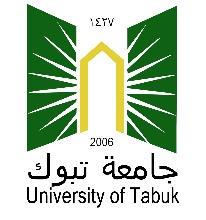 نموذج تضامن تضامن بند الأجهزة                                    تضامن بند المواد الاستهلاكيةبيانات المتضامنين جدول (1)إقرار:نقر نحن الموقعين أعلاه على التضامن بمبلغ إجمالي ............. لشراء جهاز (مواد) حسب المواصفات التالية جدول (2)على أن تكون مسؤولية إحضار عروض الأسعار، وتسجيل الفواتير بإدارة مراقبة المخزون وعهدة الأجهزة للباحث الرئيس /   ..............................  وعلى ذلك جرى التوقيع.           اسم الباحث                         التاريخ                          التوقيع............................              ....................            ......................................................              ....................            ..........................المرفقات:صورة من العقد.عروض الأسعار.ملاحظة :-  يتطلب عند إغلاق المشاريع تزويد عمادة البحث العلمي بإيصالات استلام من الباحث الرئيس للمبالغ التي تم التضامن عليها حسب الجدول رقم (1) أعلاه.  اسم الباحثرقم المشروعمبلغ التضامن1- 2-اسم الجهازالمواصفاتالموديلالعددالسعر